ПРОЕКТ ПЕРЕСМОТРА РЕЗОЛЮЦИИ МСЭ-R 50-2Роль Сектора радиосвязи в текущем развитии
системы IMT(2000-2007-2012)Ассамблея радиосвязи МСЭ,учитывая,a)	что сфера деятельности МСЭ как в целом, так и в отношении работ по стандартизации в рамках МСЭ в частности, имеет очень важное значение для расширения отрасли беспроводной связи;b)	что проводится и будет проводиться постоянное совершенствование спецификаций IMT;c)	что расширяется внедрение систем IMT и что эти системы постоянно развиваются в соответствии с тенденциями, касающимися пользователей и технологий;d)	,отмечаяa)	Резолюцию МСЭ-R 6 по связи и сотрудничеству с Сектором стандартизации электросвязи МСЭ;b)	Резолюцию МСЭ-R 9 по связи и сотрудничеству с другими признанными внешними организациямирешает,1	что для обеспечения эффективного и действенного продвижения этой работы с организациями, внешними по отношению к МСЭ, соответствующей Исследовательской комиссии по радиосвязи следует разработать "дорожную карту" деятельности МСЭ-R в отношении IMT;2	что следует продолжать эффективную координацию, установившуюся в настоящее время между МСЭ-T и МСЭ-R для деятельности по вопросам IMT;3	что о работе, проводимой Сектором радиосвязи по IMT, следует информировать Директора БРЭ,предлагаетСектору стандартизации электросвязи разработать дополнительную "дорожную карту" для всей деятельности МСЭ-Т по вопросу IMT и скоординировать ее с МСЭ-R, чтобы обеспечить полное выравнивание и гармонизацию рабочих программ МСЭ-T и МСЭ-R,поручает Директору Бюро радиосвязи1	обратить внимание на данную Резолюцию Консультативной группы по стандартизации электросвязи (КГСЭ) и Всемирной ассамблеи по стандартизации электросвязи (ВАСЭ) для их рассмотрения и возможных действий;2	представить следующей ассамблее радиосвязи отчет о результатах выполнения настоящей Резолюции.______________Ассамблея радиосвязи (АР-15)Женева, 26–30 октября 2015 г.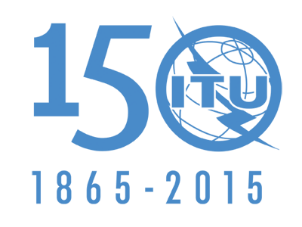 МЕЖДУНАРОДНЫЙ СОЮЗ ЭЛЕКТРОСВЯЗИИсточник: Документ 5/209Приложение 1 
к Документу 5/1004-RИсточник: Документ 5/20927 августа 2015 годаИсточник: Документ 5/2095-я Исследовательская комиссия по радиосвязи5-я Исследовательская комиссия по радиосвязи